Приложение 2к приказу от ____________ № ____Графикпроведения школьного этапа всероссийской олимпиады школьников и региональной олимпиады по краеведению, родным (татарскому, чувашскому, мордовскому) языкам и литературе для обучающихся 4-11 классов в 2023-2024 учебном годуДистант*- соревновательный тур на технологической платформе «Сириус.курсы» (необходимая информация об организации туров размещена на сайте: https://siriusolymp.ru/)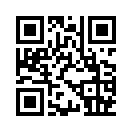 Дистант**- соревновательные туры будут организованы на сайте тестирующей системы https://uts.sirius.online/ 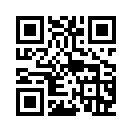 Приложение 2к приказу от ____________ № ____Графикпроведения постолимпиадных мероприятий ШЭ ВсОШ и Региональной олимпиады Место проведения анализа заданий – кабинет 303 (после 7 урока)Приложение 2к приказу от ____________ № ____Графикпредоставления протоколов (рейтинговых таблиц) с результатами победителей и призеров ШЭ ВсОШ и Региональной олимпиады в Управление образования № п/пНаименование общеобразовательного предметаКлассыФормат проведенияДата проведенияРусский язык4-11Очный26.09.2023Физика7-11Дистант*28.09.2023Экономика5-11Дистант **29.09.2023Астрономия5-11Дистант*02.10.2023История5-11Очный03.10.2023Химия7-11Дистант*05.10.2023Право9-11Очный 10.10.2023Обществознание6-11Очный11.10.2023Биология5-11Дистант*12.10.2023Основы безопасности жизнедеятельности5-11Дистант**13.10.2023 (теор.тур)Основы безопасности жизнедеятельности5-11Очный14.10.2023 (прак.тур)Английский язык5-11Очный17.10.2023Литература5-11Очный18.10.2023Математика4-6Дистант*19.10.2023Математика7-11Дистант*20.10.2023Экология9-11Дистант**23.10.2023География5-11Дистант**24.10.2023Технология5-11Очный25.10.2023Информатика 5-11Дистант*26.10.2023Физическая культура5-11очный27.10.2023 (теор.тур)28.10.2023 (прак. тур)№ п/пНаименование общеобразовательного предметаАнализ заданий, прием заявлений на показ работ, Показ работ, Прием заявлений на апелляциюАпелляцияРусский язык27.09.202329.09.2023История04.10.202305.10.2023Право11.10.202313.10.2023Обществознание12.10.202313.10.2023Основы безопасности жизнедеятельности (прак.тур)16.10.202317.10.2023Английский язык18.10.202320.10.2023Литература19.10.202320.10.2023Технология26.10.202327.10.2023№ п/пНаименование общеобразовательного предметаАнализ заданий (видеоразбор)Предварительные результатыПодача заявления на  апелляциюФизика05.10.202306.10.202307.10.2023-08.10.2023Экономика06.10.202307.10.202308.10.2023-09.10.2023Астрономия09.10.202310.10.202311.10.2023-12.10.2023Химия12.10.202313.10.202314.10.2023-15.10.2023Биология13.10.202314.10.202315.10.2023-16.10.2023Основы безопасности жизнедеятельности (теор.тур)20.10.202321.10.202322.10.2023-23.10.2023Математика27.10.202328.10.202329.10.2023-30.10.2023Экология30.10.202331.10.202301.11.2023-02.11.2023География31.10.202301.11.202302.11.2023-03.11.2023Информатика 01.11.202302.11.202303.11.2023-04.11.2023№ п/пНаименование общеобразовательного предметаСроки предоставления протоколов (рейтинговых таблиц)1Французский язык20.09.20232Искусство (МХК)26.09.20233Немецкий язык26.09.20234Русский язык29.09.20235Физика03.10.20236Экономика03.10.20237Астрономия05.10.20238История05.10.20239Химия10.10.202310Краеведение10.10.202311Право13.10.202312Обществознание13.10.202313Биология17.10.202314Основы безопасности жизнедеятельности17.10.202315Английский язык20.10.202316Литература20.10.202317Математика24.10.202318Математика24.10.202319Родной (татарский, чувашский, мордовский язык)24.10.202320Экология27.10.202321География27.10.202322Технология27.10.202323Информатика30.10.202324Физическая культура30.10.2023